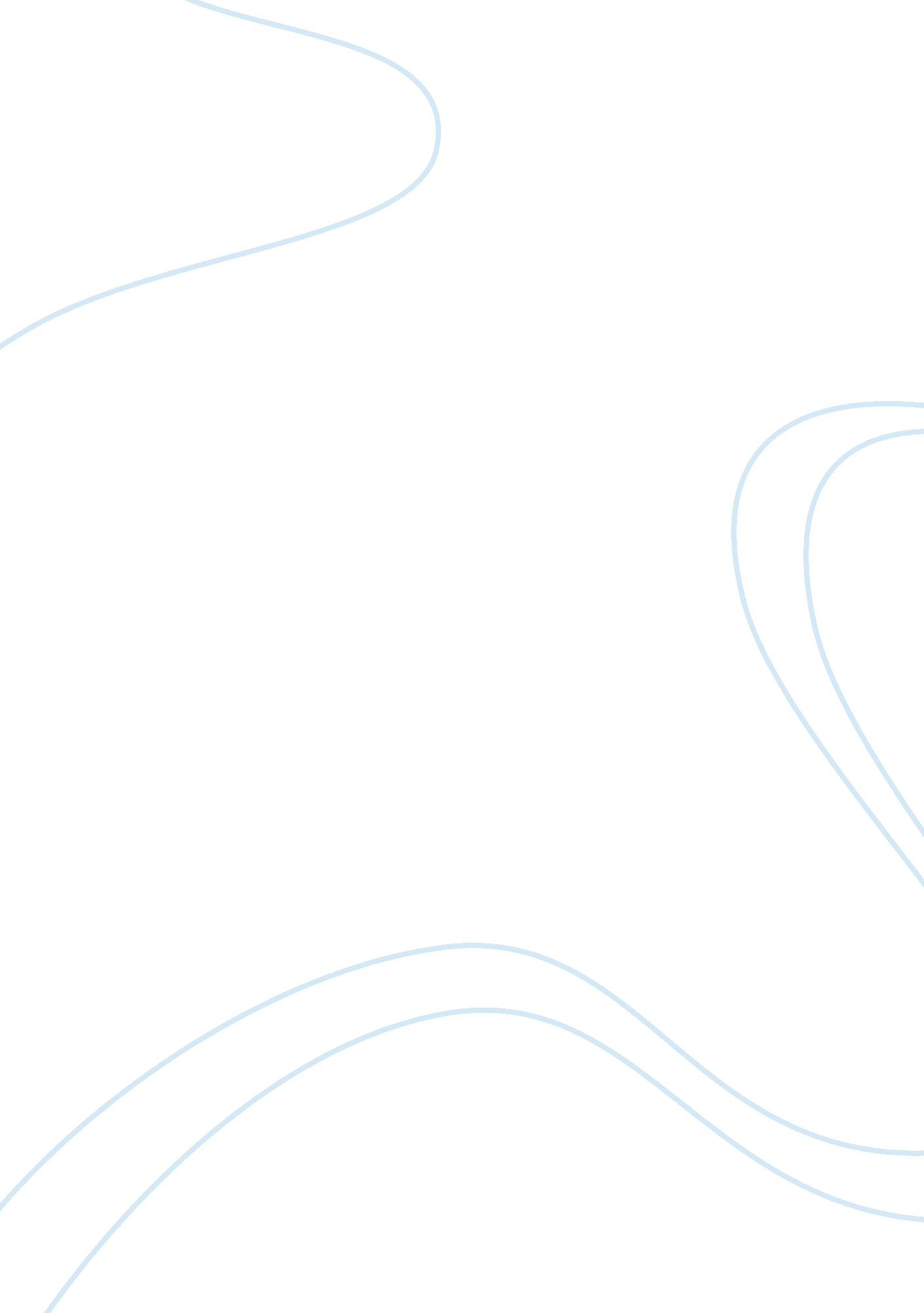 Chores vs. allowancePsychology, Motivation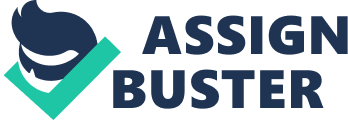 Great dinner, delicious," I say getting up with my plate. Everybody agreed as myfamilyall got up and put their plates on the counter. My step mom also grabbed the pots and pans and stacked them on top of the plates. The whole counter is eventually covered with all different types of dishes. Alright now try to guess who get to wash, scrub and clean all these dishes all by themselves, me. Every time we eat, I'm responsible for dishes, the toughest Job in the house after we eat. It's Just me, soap, a sponge, and an army of pots and pans for 45 minutes to an hour and 15 minutes. Then Just when I think I'm done the reinforcements come in and they need to washed and scrubbed to the point of spotless. I'm in the zone though washing dish by dish so that the attack force is very low on numbers and that I'm almost done. Now it's time for my reward, a pat on the back, and a ," Good Job," from my dad, nothing else, nomoney. Many kids, like the one above have to do chores around the house and don't get an allowance because their parents think these chores should be mandatory. Having to do chores for no reward does not motivate the child to the work they have to do. If the child was paid a few bucks a week, the child would be more motivated to take on theresponsibilityof doing chores that he/she will get paid a couple of bucks for. A small cash allowance for doing a certain amount of chores would also teach the child to handle money that there working for. I believethat a weekly allowance would teach kids responsibility, and that they would work for things not expect them to be given to them, the child would also learn how to handle money more maturely. One reason why kids should get a weekly allowance for doing chores is that it teaches kids he responsibility to work for things. If your parents do everything for you, you won't take on any responsibility, which wouldn't help you in the long run when you move out of your parents' house. According to one article, " If kids have to work for their money, they also will understand and hopefully appreciate how hard it is to work and earn money," (www. online. ws]. com). This is saying that getting paid for doing chores teaches the responsibility of working for your own money, and that money doesn't come easy. Also according to another article, " Chores teach life skills, cooperation, nd responsibility," (www. parenttoolshop. com). This quote says that chores teach responsibility, and that kids should work for things. Although some parents might say that chores should be mandatory, because the parents take care of you, an allowance would excite kids to help and get them doing chores, rather than being forced to do something the child will argue about. A reward would also teach the child to do a Job well but it would take longer than to do the chore quick but not do it well because there not excited to do it. The reward also helps to motivate the child into doing hores so they can help but they'll still get a couple of bucks. Overall an allowance for doing chores has the potential to teach kids responsibility. Another reason why a weekly allowance for doing chores is a good idea is because kids would learn to handle money more maturely and to not waste it on stupid stutt It the child got money the child would learn to save their money so that when they get older the child won't be shop crazy and spend money at every opportunity. According to one source, " The goal of an allowance is to reinforce the lesson to kids that all money is imited and that kids will be best if they put thought into how they use it. (www. oprah. com). This says that getting money for chores will teach the child a lot about money and how to use it. If the kid learns this from an early age it will help them when they get older and are faced with tougher decisions on what they should buy. Another source also states that, " Allowances can teach money management skills; how to earn, budget and priorities purchases," (www. parenttoolshop. com). This says that having money will teach skills that can only be taught by having money. Although some parents think that the child will waste the allowance money, then ask for more money to get something, the child will be told that since he/she is getting an allowance, he/she can't ask for more money when they run out, which will teach the child how to save and spend his/her own money that they earned. Overall an allowance for doing chores has the chance of teaching kids money management skills that children will need when they get older. Although I believe that an allowance for chores is a very good idea I do understand some of the points against my argument are legitimate reasons. Some parents might say that an allowance for chores will have children doing everything for money, not Just wanting to help out. However the parents should split the chores into two groups. I do agree that the child should be responsible for doing everyday chores, so that those chores will be group 1. The group one chores are mandatory and the child does not get paid for doing them. Group 2 would have chores that are more difficult, but if done properly the child would get a reward. The reward comes at the end of the week only if the child completed a certain amount of chores agreed upon by that family. 